BBusiness Names (Commonwealth Powers) Act 2012Portfolio:Minister for CommerceAgency:Department of Energy, Mines, Industry Regulation and SafetyBusiness Names (Commonwealth Powers) Act 20122012/00610 Apr 2012Pt. 1: 10 Apr 2012 (see s. 2(a));Pt. 2 & 3: 11 Apr 2012 (see s. 2(b));Pt. 4: 28 May 2012 (see s. 2(c) and Cwlth. Gazette 19 Apr 2012 ref. F2012L00891)Local Government Legislation Amendment Act 2016 Pt. 3 Div. 42016/02621 Sep 201621 Jan 2017 (see s. 2(b) and Gazette 20 Jan 2017 p. 648)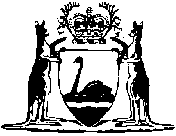 